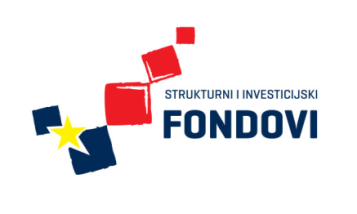 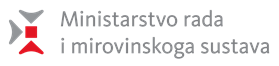 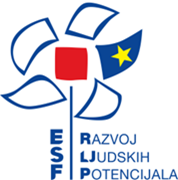 Izmjena natječajne dokumentacijePoziva na dostavu projektnih prijava Jačanje socijalnog dijaloga-faza II Broj poziva: HR.5.1.03.U Pozivu na dostavu projektnih prijedloga „Jačanje socijalnog dijaloga – faza II“, u okviru Operativnog programa Razvoj ljudskih potencijala 2007.- 2013., Prioriteta 5. Jačanje uloge civilnog društva za bolje upravljanje, Mjere 5.1. Promicanje socijalnog dijaloga objavljenom 12. prosinca 2014. godine na stranicama http://www.strukturnifondovi.hr, izmjene se odnose na sljedeće točke:a) UPUTE ZA PRIJAVITELJE4.1 Kriteriji prihvatljivosti prijavitelja 4.4.1. Prihvatljivi troškovi4.4.3. Neprihvatljivi troškovi6.2. Administrativna provjerab) KRATKI SAŽETAK POZIVA3. Prihvatljivi prijaviteljic) IZJAVA PRIJAVITELJA O ISPUNJAVANJU I PRIHVAĆANJU UVJETA NATJEČAJAd) IZJAVA PARTNERA O ISPUNJAVANJU I PRIHVAĆANJU UVJETA NATJEČAJA I IZJAVA O PARTNERSTVUNavedene točke bit će izmijenjene na sljedeći način:UPUTE ZA PRIJAVITELJETekst točke:4.1 Kriteriji prihvatljivosti prijavitelja Prijavitelj i svaki projektni partner, ako se radi o projektnom partnerstvu, mora ispunjavati sljedeće uvjete:biti pravna osoba, odnosno bitisindikat, udruga sindikata više razine,udruga poslodavaca,udruga poslodavaca više razine,državna/javna institucija nadležna za područje socijalnog dijaloga i kolektivnog pregovaranja,jedinica regionalne i lokalne samouprave,koja u svojem temeljnom aktu ima definirano neprofitno djelovanje i koja je na dan prijave registrirana za obavljanje djelatnosti u Republici Hrvatskoj;(prijavitelj i svaki projektni partner mora u prijavi priložiti kopiju akta o osnivanju ili drugog odgovarajućeg temeljnog akta iz kojega je razvidno djelovanje pravne osobe i druge odredbe ove točke);2.   imati pravni, financijski i operativni kapacitet za provedbu projekta;3. imati plaćene sve poreze i druga obvezna davanja u skladu s nacionalnim zakonodavstvom dospjele za plaćanje do uključujući zadnjeg dana u mjesecu prije prijave na natječaj;4.  nije u stečajnom postupku, postupku gašenja, postupku prisilne naplate ili u postupku likvidacije;5. nije prekršio odredbe o namjenskom korištenju sredstava iz Europskog socijalnog fonda i drugih javnih sredstava.(…)4.2. Kriteriji prihvatljivosti partnera(…) Partner(i) mora(ju) ispunjavati sve uvjete prihvatljivosti iz točke 4.1.,  kao i prijavitelj. (…)Partneri na projektu mogu biti: državne/javne  institucije nadležne za područje socijalnog dijaloga i kolektivnog pregovaranja;socijalni partneri na lokalnoj, regionalnoj ili sektorskoj razini;jedinice lokalne i regionalne samouprave;organizacije civilnog društva.mijenja se i glasi:4.1 Kriteriji prihvatljivosti prijavitelja 4.1.1. Prihvatljivi prijaviteljisindikat,udruga sindikata više razine,udruga poslodavaca,udruga poslodavaca više razine, jedinice regionalne i lokalne samouprave,državna/javna institucija nadležna za područje socijalnog dijaloga i kolektivnog pregovaranja.4.1.2. Uvjeti prihvatljivosti prijaviteljaPrijavitelj mora ispunjavati sljedeće uvjete:  biti pravna osobana dan prijave biti registrirana za obavljanje djelatnosti u Republici Hrvatskojimati pravni, financijski i operativni kapacitet za provedbu projekta;imati plaćene sve poreze i druga obvezna davanja u skladu s nacionalnim zakonodavstvom dospjele za plaćanje do uključujući zadnjeg dana u mjesecu prije prijave na natječaj;nije u stečajnom postupku, postupku gašenja, postupku prisilne naplate ili u postupku likvidacije;nije prekršio odredbe o namjenskom korištenju sredstava iz Europskog socijalnog fonda i drugih javnih sredstava.(…)4.2. Kriteriji prihvatljivosti partnera(…)Partner(i) mora(ju) ispunjavati sve uvjete prihvatljivosti iz točke 4.1.2.,  kao i prijavitelj. (…)Partneri na projektu mogu biti: sindikati,udruge sindikata više razine,udruge poslodavaca,udruge poslodavaca više razine, jedinice regionalne i lokalne samouprave,državna/javna institucija nadležna za područje socijalnog dijaloga i kolektivnog pregovaranja, socijalni partneri na lokalnoj, regionalnoj ili sektorskoj razini,udruge.Tekst točke:4.4.1. Prihvatljivi troškoviU neizravne prihvatljive troškove ubrajaju se operativni troškovi koji nastaju u povezanosti s izravnim aktivnostima projekta i koji nisu u izravnoj vezi s ostvarenjem jednog ili više ciljeva projekta, kao što su troškovi za administraciju ili osoblje, troškovi upravljanja, zapošljavanja, knjigovodstva, čišćenja, telefona, vode ili električne energije. Neizravni troškovi procijenjeni su u iznosu koji predstavlja 20% izravnih prihvatljivih troškova projekta (više u odjeljku Neizravni troškovi) sukladno ugovorenom iznosu i neovisno o odobrenim izravnim prihvatljivim troškovima nakon izvještajnog razdoblja.mijenja se i glasi:U neizravne prihvatljive troškove ubrajaju se operativni troškovi koji nastaju u povezanosti s izravnim aktivnostima projekta i koji nisu u izravnoj vezi s ostvarenjem jednog ili više ciljeva projekta, kao što su troškovi za administraciju ili osoblje, troškovi upravljanja, zapošljavanja, knjigovodstva, čišćenja, telefona, vode ili električne energije. Neizravni troškovi prihvatljivi su u iznosu do 20% ugovorenih  izravnih prihvatljivih troškova projekta.Tekst točke:4.4.3. Neprihvatljivi troškovi(...)neizravni troškovi koji premašuju vrijednost od 20% stvarno utrošenih ugovorenih izravnih troškova projekta;mijenja se i glasi:(…)neizravni troškovi koji premašuju vrijednost od 20% od ugovorenih izravnih troškova projekta.Tekst točke:Administrativna provjera(…)   4.	Kopija odluke o osnivanju, potvrde o registraciji, statuta ili drugog odgovarajućeg    dokumenta/akta o osnivanju/registraciji za prijavitelja i svakog partnera;mijenja se i glasi: (…)Kopija odluke o osnivanju, potvrde o registraciji, statuta ili drugog odgovarajućeg dokumenta/akta o osnivanju/registraciji za prijavitelja i svakog partnera (sindikati, udruge sindikata više razine, udruge poslodavaca i udruge poslodavaca više razine dužne su dostaviti Rješenje o upisu u registar udruga/Izvadak iz registra udruga koji se vodi u Ministarstvu rada i mirovinskoga sustava, Uredu državne uprave u županiji, odnosno uredu Grada Zagreba nadležnom za poslove rada);KRATKI SAŽETAK POZIVATekst točke:Prihvatljivi prijavitelji(…)Partneri na projektu mogu biti: državne/javne  institucije nadležne za područje socijalnog dijaloga i kolektivnog pregovaranja;socijalni partneri na lokalnoj, regionalnoj ili sektorskoj razini;jedinice lokalne i regionalne samouprave;organizacije civilnog društva.mijenja se i glasi:Partneri na projektu mogu biti: sindikati;udruge sindikata više razine;udruge poslodavaca;udruge poslodavaca više razine;socijalni partneri na lokalnoj, regionalnoj ili sektorskoj razini; jedinice regionalne i lokalne samouprave;državne/javne institucije nadležne za područje socijalnog dijaloga i kolektivnog pregovaranja; udruge.IZJAVA PRIJAVITELJA O ISPUNJAVANJU I PRIHVAĆANJU UVJETA NATJEČAJATekst:Izjava prijavitelja o ispunjavanju i prihvaćanju uvjeta natječaja(…)prijavitelj je pravna  osoba  [xy  - ustanova, zavod, agencija, JLS, udruga, zadruga…]/ koja u svojem temeljnom aktu ima definirano [xy  - neprofitno djelovanje…]  i koja je na dan prijave registrirana za obavljanje djelatnosti u Republici Hrvatskoj;mijenja se i glasi:(…)prijavitelj je pravna  osoba  [xy  - ustanova, zavod, agencija, JLS, udruga, zadruga…]/ koja je na dan prijave registrirana za obavljanje djelatnosti u Republici Hrvatskoj;IZJAVA PARTNERA O ISPUNJAVANJU I PRIHVAĆANJU UVJETA NATJEČAJA I IZJAVA O PARTNERSTVUTekst:Izjava partnera o ispunjavanju i prihvaćanju uvjeta natječaja(...) partner je pravna  osoba  [xy  - ustanova, zavod, agencija, JLS, udruga, zadruga…]  koja u svojem temeljnom aktu ima definirano [xy  - neprofitno djelovanje…]  i koja je na dan prijave registrirana za obavljanje djelatnosti u Republici Hrvatskoj i u Republici Hrvatskoj obavlja registriranu djelatnost sukladno uvjetima Uputa za partnere;mijenja se i glasi: (...)partner je pravna  osoba  [xy  - ustanova, zavod, agencija, JLS, udruga, zadruga…]  koja je na dan prijave registrirana za obavljanje djelatnosti u Republici Hrvatskoj;